KATA PENGANTAR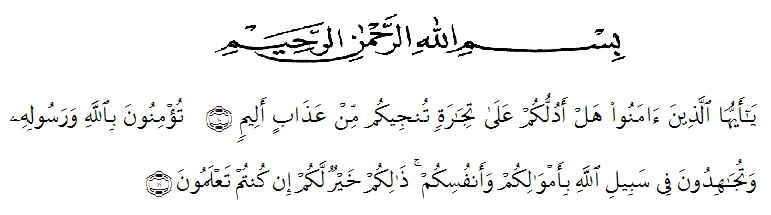 Artinya : “Hai orang-orang yang beriman, sukakah kamu aku tunjukkan suatu perniagaan yang dapat menyelamatkanmu dari azab yang pedih?(10). (yaitu) kamu beriman kepada Allah dan Rasul-Nya dan berjihad di jalan Allah dengan harta dan jiwamu. Itulah yang lebih baik bagimu, jika kamu mengetahui.(11) (As-Shaff Ayat 10-11)Dengan segala kerendahan hati dan ucapan syukur penulis persembahkan kepada Allah SWT yang karena berkat Rahmat dan Hidayahnya kepada penulis, sehingga penulis dapat menyelesaikan penulisan skripsi ini.	Skripsi ini berjudul “Hubungun Kecerdasan Emosional Dengan Sikap Altruisme  Pada Siswa Kelas VIII MTs Yaspi Labuhan Deli Medan T.A 2018/2019, yang bertujuan sebagai salah satu syarat untuk memperoleh gelar Sarjana Pendidikan di Jurusan Bimbingan Konseling Studi Pendidikan Bimbingan Konseling Fakultas Keguruan dan Ilmu Pendidikan (FKIP) Universitas Muslim Nusantara Al-Washliyah Medan.Sebagai manusia yang memiliki keterbatasan pengetahuan, penulis menyadari bahwa skripsi ini masih jauh dari kesempurnaan, baik dari segi penulisan maupun penyampaian ide penulis. Oleh karena itu, penulis mengharapkan kritik dan juga saran dari para pembaca yang bersifat membangun demi kesempurnaan skripsi ini.Dalam penyelesaian tugas akhir ini, penulis juga mengalami berbagai kesulitan. Namun berkat doa dan juga bantuan dari berbagai pihak, akhirnya penulis dapat menyelesaikan skripsi ini. Disini penulis dengan segala kerendahan hati mengucapkan terimakasih yang sebesar-besarnya kepada:Bapak H. Hardi Mulyono Surbakti, S.E, M. AP selaku Rektor Universitas Muslim Nusantara Al-Washliyah Medan.Bapak Mhd. Ayyub Lubis, ph.D selaku Dekan Fakultas Keguruan dan Ilmu Pendidikan.IbuDra. Hj. NurAsyah, M.Pd selaku Ketua Prodi Bimbingan KonselingIbu Dra.Hj.Nur Asyah, M.Pd selaku pembimbing I yang telah banyak membimbing dan memberikan arahan kepada penulis untuk kesempurnaan skripsi ini.Dara Fitrah Dwi, S.Pd, M.Pd selaku Dosen pembimbing II yang banyak memberikan memberikan motivasi dan memberikan arahan dan meluangkan wakyu kepada penulis untuk kesempurnaan skripsi ini. Bapak Drs. H.  Azhar, M.Pd selaku  Dosen Pembimbing Akademik yang memberikan motivasi dan bimbingan serta meluangkan waktu dalam menyelesaikan mata kuliah.Seluruh Dosen Bimbingan dan Konseling yang sudah sabar mengajarkan berbagai ilmu yang sangat diperlukan oleh penulis dari semester awal hingga akhir.Bapak dan Ibu Dosen serta seluruh staf Administrasi di Fakultas Keguruan Dan Ilmu Pendidikan Universitas Muslim Nusantara Al-Wasliyah.Teristimewa untuk Kedua orang tua saya tersayang, yang sangat saya sayangi dan saya cintai dan saya banggakan Ayahanda Ali Tampil Rambe dan Ibunda Patima Pohan terima kasih untuk segala perhatian, kasih sayang, pengorbanan, do’a, didikan, nasehat, napkah yang cukup, dan motivasi yang diberikan kepada penulis dalam mendukung penyelesaian skripsi ini. Teristimewa buat adik-adik saya  yang juga menjadi motivasi hidup, Rohman Rambe, Nina Sari Rambe, Awaluddin Rambe, Anugerah Sempurna Rambe, serta saudara-saudara yang turut berdo’a untuk kesuksesan saya. Buat sahabat yang tak terlupakan Rosma Lanni Sari Harahap, Nur Khairani, wulan Maya Putri dan teman-teman stambuk 2014 serta adek-adek kos tercinta yang tak bisa saya tuis namanya satu persatu yang mendoakan dan memberikan motivasi kepada penulis dalam penyelesaian skipsi ini.Dan tidak lupa ucapan terima kasih kepada siswa/i MTs Yaspi Labuhan Deli Medan yang membantu penulis dalam penelitian Semoga segala bantuan yang tidak ternilai harganya ini mendapat imbalan dari Allah SWT sebagai amal ibadah, Amiin.Penulis menyadari bahwa skripsi ini masih jauh dari kesempurnaan, oleh karena itu kritik dan saran yang membangun dari berbagai pihak sangat penulis harapkan. Akhir kata penulis menyampaikan terimakasih kepada seluruh pihak yang turut membantu serta mendukung penulis dalam menyelesaikan skripsi ini, dan semoga skripsi ini dapat bermanfaat bagi banyak orang.Medan,       September 2018Penulis,Marwiyah Rambe NPM. 141484236